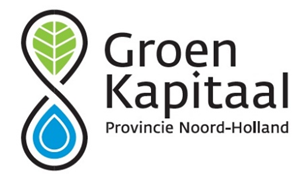 AanvraagformulierGroen in de Buurt 2023-2024Dit formulier moet u gebruiken om een aanvraag te doen bij de Gemeente Hollands Kroon voor toekenning van budget voor uw project. Uw contactgegevens vult u in op het digitale formulier op de website. De overige gegevens en informatie over het project vult u in op dit formulier. Dit formulier en de verplichte bijlagen kunt u uploaden op de site bij uw aanvraag. Verplichte bijlagen bij dit formulier:Begroting;Minimaal één foto van de huidige situatie op de beoogde projectlocatie;Een plattegrond waarop duidelijk te zien is welke activiteiten waar plaats vinden. Dit mag een (ingescande) tekening zijn of een bewerkte satellietfoto of kaart;Een lijst met handtekeningen van minimaal 5 omwonenden;Per ondertekenaar staat ten minste hun volledige naam en adres op de lijst. Als er geen 5 omwonenden zijn bij de projectlocatie: geef dit aan in dit formulier.Wij nemen alleen aanvragen met een volledig en juist ingevuld formulier met bijlagen in behandeling!Contactgegevens van de aanvrager Omschrijving projectBeschrijf zo concreet mogelijk welke activiteiten u wilt uitvoeren. Op welke wijze draagt het project bij aan de doelstelling van Groen in de Buurt?Welke bijdrage wilt u ontvangen?Geef in apart document de begroting van het project met alle uitgaven weer. Is er sprake van cofinanciering? (financiering door derden?) geef dit dan ook hierin aan. Dit document kunt u uploaden bij uw digitale aanvraag via de site.Stuur uw aanvraagformulier uiterlijk 1 december 2023 in!Voor vragen kunt u contact opnemen met Nienke Kwikkel via n.kwikkel@landschapnoordholland.nl ContactpersoonAdres contactpersoonBankrekeningnummerOp welke bankrekeningnummer kan de toegekende bijdrage worden overgemaakt? IBANTen name vanGeef een korte samenvatting van de inhoud van het project.Waarom wilt u dit project starten?Hoe gaat u dit uitvoeren?Kunt u dit zelf met uw buren organiseren of is hierbij (professionele) hulp nodig?Wat is het concrete resultaat van het project? Waar vind het project plaats? (adres en/of beschrijving van de locatie)Hoe gaat u in de toekomst het beheer uitvoeren?Hoe draagt dit project bij aan bijvoorbeeld biodiversiteit, klimaatadaptatie of andere doelstellingen?Hoeveel bewoners zijn betrokken bij de uitvoering van het project?Bijvoorbeeld via plantacties of in de toekomst bij het beheer. De totale projectkosten inclusief BTW zijn: € Is er sprake van cofinanciering? (financiering door derden?) Zo ja, vermeld de naam van het fonds, de sponsor, crowdfunding etc. 